 Beispiel Spickzettel – Soziales Hilfesystem Eimsbüttel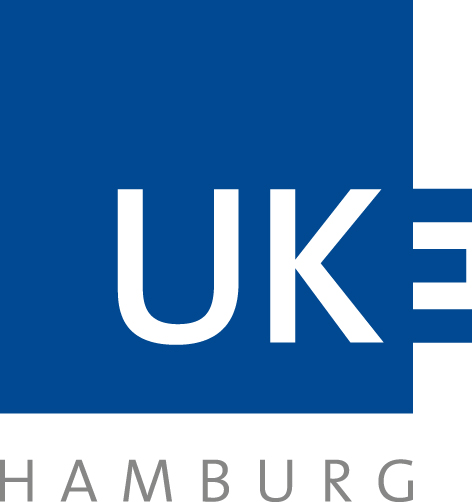 IPA 2019     ProblembereicheEinrichtungs-
kategorieStichworte 
(+ Hamburg)Name der EinrichtungKontaktAlle ProblemeAllgemeine SozialberatungAllgemeine SozialberatungAllgemeine Sozialberatung EimsbüttelWaterloohain 7
22769 Hamburghttps://www.hamburger-fuersorgeverein.deMiriam Deske, deske@bs-eimsbuettel.de 
Tel.: (040) 59 39 29 – 0
Offene SprechzeitenMo + Do 9.30 – 12.30 Uhr, Di 15 – 18 UhrDi 9.30 – 12.30 Uhr Frauensprechstunde Finanzielle Probleme, Sozialrechtliche Fragen weitere Unterstützungsmöglichkeiten(Arzneimittel, Heilmittel und Hilfsmitteln, Reha, Pflege, Fahrtkosten, Härtefallregelungen uvm.) auch Begleitung zu ÄmternSozialberatung KrebsgesellschaftSozialberatung KrebsgesellschaftPsychosozialer Beratungsdienst der Hamburger Krebsgesellschaft in EppendorfButenfeld 18, 22529 Hamburgwww.krebshamburg.deMarile WoitschikowskiTel. 040 41347568-13 | Fax 040 41347568-20
info@krebshamburg.de | Finanzielle Probleme, Sozialrechtliche Fragen weitere Unterstützungsmöglichkeiten(Arzneimittel, Heilmittel und Hilfsmitteln, Reha, Pflege, Fahrtkosten, Härtefallregelungen uvm.) auch Begleitung zu ÄmternSozialberatung alle schwerwiegenden 
ErkrankungenSozialberatung + Mukoviszidose, Multiple Sklerose, … siehe auch – Rechtliche Fragen - Sozialverband Deutschland (ca. 60 € im Jahr Mitgliedschaft)Sozialberatung + Mukoviszidose, Multiple Sklerose, … siehe auch – Rechtliche Fragen - Sozialverband Deutschland (ca. 60 € im Jahr Mitgliedschaft)Sozialberatung + Mukoviszidose, Multiple Sklerose, … siehe auch – Rechtliche Fragen - Sozialverband Deutschland (ca. 60 € im Jahr Mitgliedschaft)Finanzielle Probleme, Sozialrechtliche Fragen weitere Unterstützungsmöglichkeiten(Arzneimittel, Heilmittel und Hilfsmitteln, Reha, Pflege, Fahrtkosten, Härtefallregelungen uvm.) auch Begleitung zu ÄmternSozialberatung alle schwerwiegenden 
ErkrankungenSozialverband Deutschland (ca. 60 € im Jahr Mitgliedschaft)Sozialverband DeutschlandBeratungszentrum Landesgeschäftsstelle, Pestalozzistr. 38, 22305 HamburgTel: 040 611 60 70 | Fax: 040 611 607 50Mo, Di, Mi 09:00 - 16:00 | Do 09:00 - 18:00 Fr 09:00 - 14:00 E-Mail: info@sovd-hh.deFinanzielle Probleme, Sozialrechtliche Fragen weitere Unterstützungsmöglichkeiten(Arzneimittel, Heilmittel und Hilfsmitteln, Reha, Pflege, Fahrtkosten, Härtefallregelungen uvm.) auch Begleitung zu ÄmternSozialberatung alle schwerwiegenden 
ErkrankungenSozialverband Deutschland (ca. 60 € im Jahr Mitgliedschaft)Bürgerhaus LenzsiedlungJulius-Vosseler-Str. 193, 22527 HamburgSprechzeiten:am 2. Dienstag im Monat 16:00 - 18:00Finanzielle Probleme, Sozialrechtliche Fragen weitere Unterstützungsmöglichkeiten(Arzneimittel, Heilmittel und Hilfsmitteln, Reha, Pflege, Fahrtkosten, Härtefallregelungen uvm.) auch Begleitung zu ÄmternSozialberatung alle schwerwiegenden 
ErkrankungenPatientenberatungPatientenberatung KVH und ÄKHHhttps://www.patientenberatung-hamburg.de/Weidestr. 122 b, 22083 Hamburg040 202299-222Mo - Die: 9 - 13 / 14 - 16 Uhr Mi.: 9 - 12 / 14 - 18 Uhr Do.: 9 - 13 / 14 - 16 Uhr | Fr.: 9 - 12 UhrFinanzielle ProblemeSchuldnerberatungSchuldnerberatungSchuldnerberatungsstelle Deutsches Roten KreuzDeutsches Rotes Kreuz - Gesellschaft für soziale Beratung und Hilfe mbH Schuldner- und InsolvenzberatungHerr Meyer Tel.: 55420187 | Frau Müffelmann 55420160RechtWohnen, Arbeit, Sozialrecht, Allgemeine Rechtliche Fragen
Wohnungskündigung, der Arbeitgeber kündigt, Unterhalt, eine Behörde die Hilfe verweigert, wenndie Nachbarn nachts randalieren,Straf- oder Bußgeldverfahren betroffen sind, Versicherung,, Leistungsstreichung ALG I/IIÖRA, Öffentliche RechtsauskunftDammtorstraße 14, 20354 Hamburghttps://www.hamburg.de/oera/Montag bis Freitag von 8.00 Uhr bis 13.00 Uhr geöffnet. Tel: (040) 428 43 - 3071/3072RechtWohnen, Arbeit, Sozialrecht, Allgemeine Rechtliche Fragen
Wohnungskündigung, der Arbeitgeber kündigt, Unterhalt, eine Behörde die Hilfe verweigert, wenndie Nachbarn nachts randalieren,Straf- oder Bußgeldverfahren betroffen sind, Versicherung,, Leistungsstreichung ALG I/IIÖRA, Öffentliche RechtsauskunftEppendorf, Kümmellstraße 7, 20249 HHSprechzeiten am: Montag und Donnerstag​​​​​ 17.00 bis 18.30 UhrAllgemeine Rechtliche Fragen
Wohnungskündigung, der Arbeitgeber kündigt, Unterhalt, eine Behörde die Hilfe verweigert, wenndie Nachbarn nachts randalieren,Straf- oder Bußgeldverfahren betroffen sind, Versicherung,, Leistungsstreichung ALG I/IIRechtsberatung Gewerkschaftver.di Landesbezirk Hamburg | Recht und Beratung | Besenbinderhof 60, 20097 HamburgE-Mail an: rechtundberatung.hamburg@verdi.deMo/Di/Do 9 bis 15 Uhr | Tel. (040) 890 615-444ÖFFNUNGSZEITEN: Mo - Do 9 - 16, Fr 9 bis 13 UhrProbleme am Arbeitsplatzbelastende ArbeitssituationenBerufsberatungPersönliche BerufsberatungAgentur für Arbeit EimsbüttelEppendorfer Weg 2420259 Hamburg0800 4 5555 00Mo-Fr 08:00 - 12:00 + Do 16:00 - 18:00Probleme am Arbeitsplatzbelastende ArbeitssituationenBeratung Mobbing Mobbing-Abwehr bei KLIMA e.V.Seewartenstr.1020459 HamburgDr. Alfred FleissnerAB: 040 33 44 25 57 oder 040 55 00 99 24 dringendes: kontakt@klimaev.de Probleme am Arbeitsplatzbelastende ArbeitssituationenBeratung bei „Problemen am Arbeitsplatz“Perspektive Arbeit & Gesundheit
http://www.pag-hamburg.org/
Schanzenstraße 75, 1. OG20357 HamburgTel.: 040 – 439 28 07perspektive@arbeitundgesundheit.de offene Sprechstunde: Di 16 – 18 Uhr, Mi 14 – 16 UhrDo 10 – 12 UhrProbleme am Arbeitsplatzbelastende ArbeitssituationenkostenfreieBeratung ArbeitsplatzwechselJOB-CHECK ver.di Landesbezirk HamburgBesenbinderhof 60, 20097 HamburgMo bis Do 9 bis 16 Uhr, Fr 9 bis 13 UhrMo/Di/Do 9 bis 15 Uhr | Tel. (040) 890 615-440Probleme in der AusbildungAusbildungsberatungAusbildungsberatungBeratungszentrum Berufliche Schulen (BZBS) Hamburger Straße 127,22083 HamburgGeschäftszimmer Frau Reußin der Schulzeit von 9 - 17 UhrTel.: 040 428 63-53 60Probleme in der AusbildungAusbildungsberatungAusbildungsberatungHandelskammer Hamburg | Konfliktberatung | Probleme in der Ausbildung
(nur telefonische Terminvereinbarung)040 36138138040 36138401 (Fax)service@hk24.de Probleme in der AusbildungAusbildungsberatungAusbildungsberatungSozialpädagoginnen und Sozialpädagogen an Berufsschulenhttps://jugend.dgb.de/ausbildung/deine-ausbildung/in-der-ausbildung/probleme-in-der-ausbildungSozialpädagoginnen und Sozialpädagogen an Berufsschulenhttps://jugend.dgb.de/ausbildung/deine-ausbildung/in-der-ausbildung/probleme-in-der-ausbildungArbeitslosigkeitArbeitslosengeld I und IILangzeiterwerbslosigkeitArbeitssuche, Bewerbung,berufliche OrientierungArbeitslosenhilfeArbeitslosen - Telefonhilfe e.V.Beratungszentrum Humboldt-Campus Humboldtstraße 5822083 HamburgTelefonischMo-Fr von 9 Uhr bis 17 Uhr Mi bis 21:00 UhrPersönliche (nach Terminvereinbarung)Mo–Do 9-17 Uhr Fr 9 – 14 UhrArbeitslosigkeitArbeitslosengeld I und IILangzeiterwerbslosigkeitArbeitssuche, Bewerbung,berufliche Orientierung(Wieder-)Einstieg in ArbeitWiedereingliederungARINET GmbHSchauenburgerstraße 620095 HamburgOffene Beratung
Mittwoch von 14.00 bis 16.00 UhrFrau Rutenberg, Telefon 0 40/38 90 45-0ArbeitslosigkeitArbeitslosengeld I und IILangzeiterwerbslosigkeitArbeitssuche, Bewerbung,berufliche OrientierungErwerbslosenberatungErwerbslosenberatung, GewerkschaftErwerbslosenberatung
Gewerkschaftshaus HamburgBesenbinderhof 60, Raum 8.31gemeinsamen Erwerbslosensprechstunde von ver.di und IG Metall: Di. von 14:00 bis 16:00 Uhrjederzeit: 040 890 615-178 ArbeitslosigkeitArbeitslosengeld I und IILangzeiterwerbslosigkeitArbeitssuche, Bewerbung,berufliche OrientierungErwerbslosenberatungJobcenter Jobcenter team.arbeit.hamburgTroplowitzstraße 7 22529 HamburgTel.: 040 / 24 85 14 44 (Service-Center)Mo-Fr 08:00 - 12:00 + Do 16:00 - 18:00Probleme mit der WohnungBeratung WohnenWohnungsnotfälleFachstellen für WohnungsnotfälleBezirksamt Hamburg-Nord – Raum: 244Soziales Dienstleistungszentrum Kümmelstraße 7, 20249 HamburgTel: +49 40 42804-5362 (-5361)Fax: +49 40 4279-04637 wohnungsnotfaelle@hamburg-nord.hamburg.deProbleme mit der WohnungMietervereinHamburger Mieterverein e.V.https://mhmhamburg.de/mhm-beratungsstellen.html (Alle Termine)Hamburg-Haus EimsbüttelDoormannsweg 12, Raum 2012.30 – 13.30 Uhr, dienstagsProbleme mit der WohnungWohnungssuchende mit UnterstützungsbedarfLawaetz-Service GmbHAmandastraße 6020357 Hamburginfo@lawaetz-service.deTel. 040 41 26 39 -0Soziokulturelle Probleme | Migration | Flucht 
Behördenangelegenheiten,Aufenthalts- und Einbürgerungsfragen, Familienzusammenführung, Vermittlung von Integrationskursen, beruflichen Weiterbildung, Kinderbetreuung, familiären KonfliktenMigrationsberatungMigrationsberatungDiakonisches Werk
Königstraße 54, 22767 Hamburg
Offene Sprechstunde (Raum 235 und 245)Mo: 09.00 - 11.00 Uhr Do: 13.00 - 15.00 Uhr 
Telefon (040) 30 62 03 12, 
E-Mail mbe@diakonie-hamburg.de.Soziokulturelle Probleme | Migration | Flucht 
Behördenangelegenheiten,Aufenthalts- und Einbürgerungsfragen, Familienzusammenführung, Vermittlung von Integrationskursen, beruflichen Weiterbildung, Kinderbetreuung, familiären KonfliktenMigrationsberatungMigrationsberatungCafé Exil Homepage: www.cafe-exil.antira.infoHammer Straße 10 (ab 3.06.2019)22401 HamburgHammer Straße 10 | 22041 Hamburg
Tel: 040 23 68 216 oder
040 88 23 86 82 E-Mail: cafe-exil@antira.infoEInsamkeitMigrationsberatungMigrationsberatungInterkulturelle Begegnungsstätte e.V Eimsbüttel 	Hallerstraße 1 c | 20146 Hamburg 	39 35 15 	Probleme mit DrogenSuchtberatungsstellenKODROBS Eimsbüttel Suchtberatung Grindelallee 41, 20146 HamburgMo, Di, Do:9-19 Uhr – Roman Kipp Telefon: 040/4 22 90 86 Telefax: 040/4 20 33 05E-Mail: eimsbuettel@kodrobs.deBeziehungsprobleme, Krisenintervention, Einsamkeit und Isolation (BiFF) Beratung und Information für FrauenEimsbüttel/AltonaBogenstraße 2, 20144 HamburgTelefon: 040 - 39 67 62Beziehungsprobleme, Krisenintervention, Einsamkeit und Isolation Elternschule EimsbüttelDoormannsweg 1220259 HamburgTel.: 040 42801 3775E-Mail: elternschule-eimsbuettel@eimsbuettel.hamburg.deInternet: www.elternschule-eimsbuettel.deAnsprechpartnerin: Beate SchröderBeziehungsprobleme, Krisenintervention, Einsamkeit und Isolation Erziehungsberatungsstelle für Kinder, Jugendliche und Eltern EimsbüttelOsterstraße 116, 20259 Hamburg,Tel 040 42801-5353Anmeldung: Di bis Do 11 bis 16, Fr 11 bis 13eb-eimsbuettel@eimsbuettel.hamburg.deBeziehungsprobleme, Krisenintervention, Einsamkeit und Isolation Erziehungsberatung (z.B. Mutter-Vater-Kinder-Kur)Müttergenesungswerk, ErziehungsberatungZentrum für Beratung, Seelsorge und SupervisionDiakonie-Hilfswerk Hamburg
Königstraße 54, 22767 HamburgTelefon 040 30 62 0-249Telefax 040 30 62 0-311E-Mail familienberatung@diakonie-hamburg.deInternet www.beratungszentrum-hamburg.deBeziehungsprobleme, Krisenintervention, Einsamkeit und Isolation Notfalltelefon bei häuslicher GewaltNotfalltelefon bei häuslicher GewaltAkut: Notruf 110 | 08000 116 016Rechtsmedizinische Untersuchungsstelle für Opfer von GewalttatenButenfeld 34, 22529 Hamburg, Tel.: (040) 7410-52127  24-h-Telefonanmeldungrmu@uke.deWeitere Notfälle mit EigengefährdungSozialpsychiatrischer DienstGesundheitsamt Hamburg-Nord - Sozialpsychiatrischer Dienst, Raum: 108Eppendorfer Landstraße 59, 20249 HamburgMontag-Freitag von 8.00 Uhr bis 16.00
 Telefon: 040 42804-2764 Fax:630sozialpsychiatrischer-dienst@hamburg-nord.hamburg.de EinsamkeitSeniorenberatungSeniorentreffSeniorentreffTreffpunkt im Hamburg-Haus Eimsbüttel (Lange Aktiv Bleiben e.V.)Doormannsweg 12, 20259 HamburgTel: 28784317 (mit Internetcafé)EinsamkeitSeniorenberatungBesuchsdienste, SeniorenSeniorPartner DiakonieLappenbergsallee 3820257 HamburgTelefon: 040 33 98 17 02Telefax: 040 33 98 17 03E-Mail: eimsbuettel@seniorpartner-diakonie.de Sprechzeiten: Dienstag 14 bis 16 Uhr, Freitag 10 bis 12 Uhr und nach VereinbarungSeniorenberatungAllgemeine 
SeniorenberatungBezirksamt Hamburg-Nord - Soziales Dienstleistungszentrum - Beratungszentrum für Senioren und Pflege SDZ13Kümmellstraße 7, 20249 Hamburg+49 40 42804-2311 oder 2355E-Mail GrundsicherungundSoziales@hamburg-nord.hamburg.deRaum: 183a, Mo, Di, Do und Fr 8.30-10 Uhr Pflege von AngehörigenSeniorenberatungPflegestützpunkt Pflegestützpunkt Eimsbüttel im Bezirksamt Eimsbüttel - Beratungszentrum für Senioren und körperbehinderte MenschenGarstedter Weg 13, 22453 HamburgMo 8-12 Uhr, Do 14-18 Uhr Raum 40
Tel.: +49 40 428 99-1030E-Mail: pflegestuetzpunkt@eimsbuettel.hamburg.deAlle ProblembereicheSelbsthilfeSelbsthilfe Kontakt- und Informationsstelle für Selbsthilfegruppen 
Kontaktstelle AltonaGaußstraße 21-23, 22765 HamburgLisa Maarzahl / Debora Pia/ Silvana WaniekTel. 040 - 492 92 201 (Mo und Di 14-18 Uhr, Mi 10-14 Uhr)kissaltona@paritaet-hamburg.de